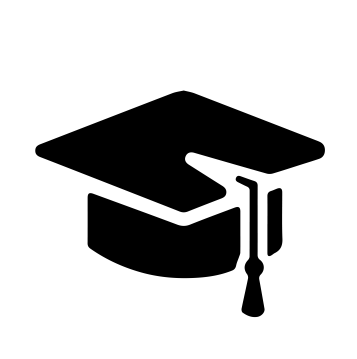 Всероссийский информационно – образовательный портал «Магистр»Веб – адрес сайта: https://magistr-r.ru/СМИ Серия ЭЛ № ФС 77 – 75609 от 19.04.2019г.(РОСКОМНАДЗОР, г. Москва)МОП СФО Сетевое издание «Магистр»ИНН 4205277233 ОГРН 1134205025349Председатель оргкомитета: Ирина Фёдоровна К.ТЛФ. 8-923-606-29-50Е -mail: metodmagistr@mail.ruИОР «Магистр»: Елена Владимировна В.Е -mail: magistr-centr@mail.ruГлавный редактор: Александр Сергеевич В.Е-mail: magistr-centr@magistr-r.ruПриказ №015 от 15.02.2023г.О назначении участников конкурса «Всероссийский конкурс для преподавателей СПО учреждений «Конкурс презентаций преподавателей»»Уважаемые участники, если по каким – либо причинам вы не получили электронные свидетельства в установленный срок (4 дня с момента регистрации), просьба обратиться для выяснения обстоятельств по электронной почте: metodmagistr@mail.ru№УчреждениеФИОРезультат1АННПОО «Уральский медицинский колледж», Челябинская область, г. ЧелябинскПопова Дарья ЮрьевнаI степень (победитель)2АННПОО «Уральский медицинский колледж», Челябинская область, г. ЧелябинскПлахотная Людмила ИвановнаI степень (победитель)3АННПОО «Уральский медицинский колледж», Челябинская область, г. ЧелябинскМихайлова Лилия ВикторовнаI степень (победитель)4АННПОО «Уральский медицинский колледж», Челябинская область, г. ЧелябинскМалкова  Алина ОлеговнаI степень (победитель)5АННПОО «Уральский медицинский колледж», Челябинская область, г. ЧелябинскАрсланова Ирина ЛеонидовнаI степень (победитель)6АННПОО «Уральский медицинский колледж», Челябинская область, г. ЧелябинскАбаза Ольга АндреевнаI степень (победитель)